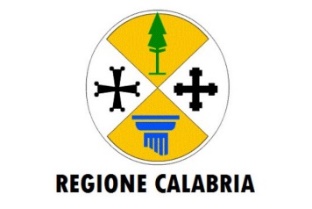 Alla Fondazione “Roberta Lanzino” OdVVia G. Verdi, 5 A-B-C, 87036 Rende (CS)CORSO DI FORMAZIONE Qualificare il ruolo dell’assistente sociale nelle reti antiviolenzaSCHEDA ISCRIZIONECognome e nome _________________________________________________________________Luogo e data di nascita _____________________________________________________________Codice fiscale _____________________________________________________________________Residenza _______________________________________________________________________Ordine di appartenenza ____________________________________________________________Numero di iscrizione Ordine _________________________________________________________Cellulare _________________________________________________________________________e-mail ___________________________________________________________________________Professione ______________________________________________________________________Ente di appartenenza ______________________________________________________________Ruolo all’interno del proprio Ente ____________________________________________________Tipo di rapporto di lavoro: dipendente - non dipendente - tempo determinato - convenzionato -libero professionista - altro (specificare) ______________________________________________Luogo e data                                                                                                                              FIRMANOTE INFORMATIVEIl Seminario è rivolto a n° 25 assistenti sociali e operatrici della rete antiviolenzaL’Evento formativo è gratuitoCriterio di accoglienza della domanda: ordine di arrivo delle mail.L’evento è accreditato all’Ordine del servizio sociale della CalabriaLa domanda dovrà essere inviata al seguente indirizzo e-mail: fondazionelanzino@libero.it    Per informazioniSegreteria organizzativa:  0984/462453 - lunedì, mercoledì, giovedì ore 10.00 – 12.00 - 333/1061586